    SAVEZ MAŽORETKINJA I POM-PON TIMOVA HRVATSKE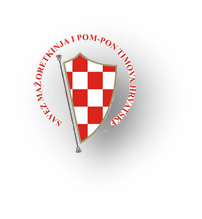                 VIII. INTERNATIONAL MAJORETTES CHAMPIONSHIP „CRYSTAL BATON“                    26. NATIONAL CHAMPIONSHIP/POREČ,16.-17. 05. 2015.
APARTMENTS:-1.APARTMENTS***-„EURO-TOURS“800-1000  person 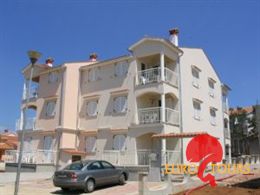 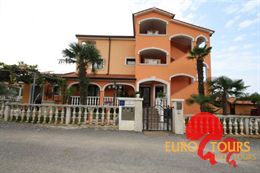 -12,00 EUR per person-3 and more nights -14,00 EUR per person-1 -3 nightINFO:-EURO TOURS d.o.o.00385/52/433-635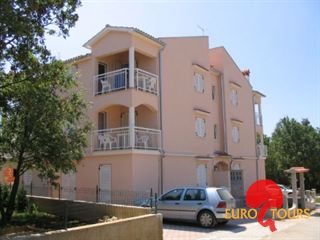 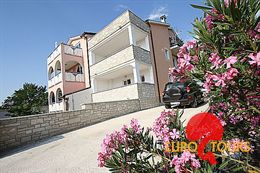 00385/98/340-899E-mail: euro-tours@euro-tours.netwww.euro-tours.net2.APARTMENTS POLYNESIA***-1000 personPoreč –Umag =30 km  /http://www.istraturist.com/en/apartments/sol-polynesia/location- for 1 person-12,00 € /dayINFO:Elso Maružin
Komercijalist ,
Commercialist t. +385 (0) 52 719107
  f. +385 (0) 52 719296www.istraturist.com
www.istracamping.com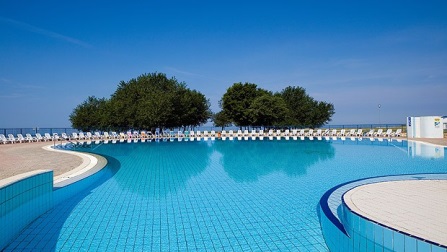 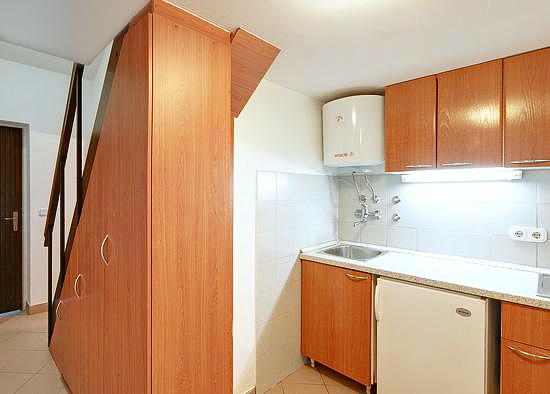 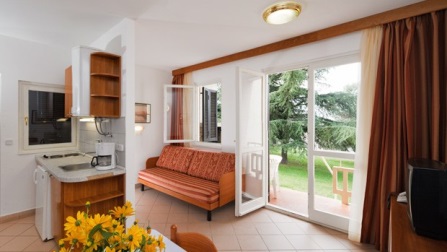 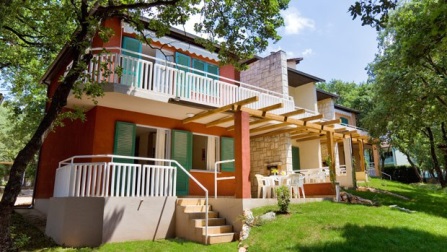 3.BOUTIQUE MATERADA CAMPING BEACH-mobile homes-1 mobile home-99,00 eur /day- maximum 6 personCONTACT PERSON:Matika Suzidirektor / general manager     +385   52 219-500     +385   52 427-104
info@hotelmauro.comW:     www.hotelmauro.com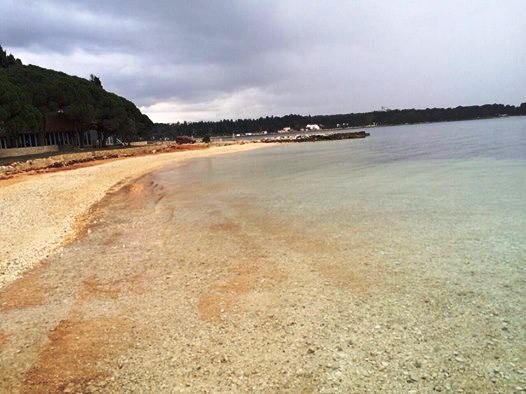 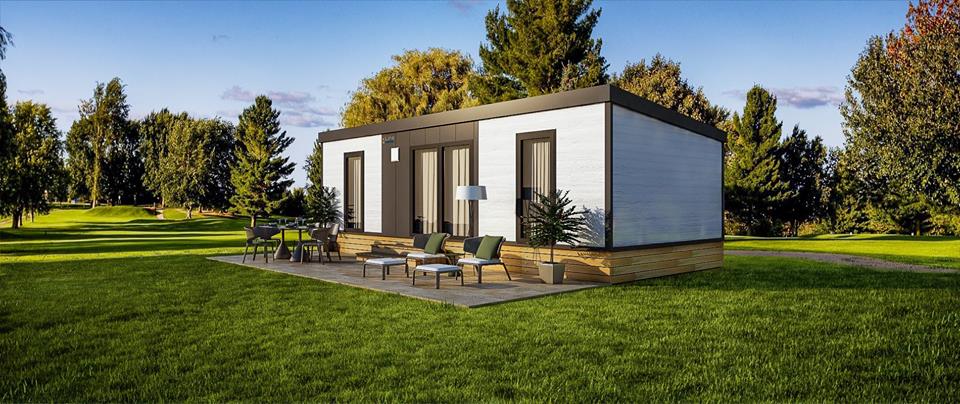 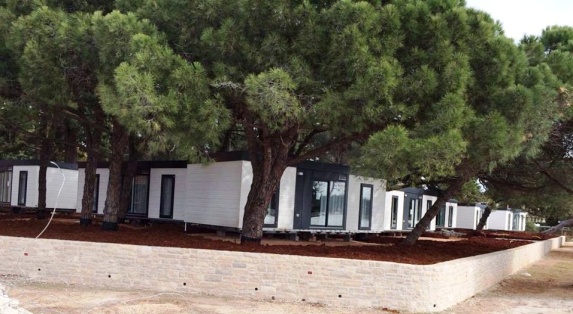 FOOD:-restaurants near sport hall/Trg slobode-lunch-5,00  €-dinner-4,5  €DATE:      LUNCH:     DINNER:TOTAL:16. 05. 2015.             X 5,00 EUR                X 4,5 EUR17. 05. 2015.ALL: